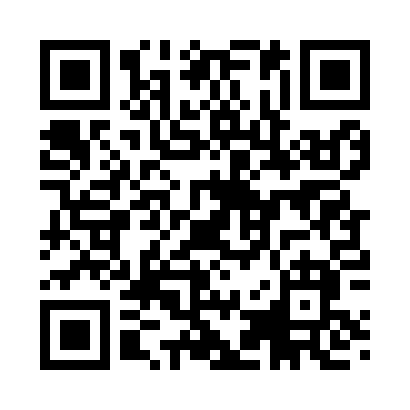 Prayer times for Aldridge Grove, Alabama, USAWed 1 May 2024 - Fri 31 May 2024High Latitude Method: Angle Based RulePrayer Calculation Method: Islamic Society of North AmericaAsar Calculation Method: ShafiPrayer times provided by https://www.salahtimes.comDateDayFajrSunriseDhuhrAsrMaghribIsha1Wed4:435:5812:464:297:348:502Thu4:415:5712:464:297:358:513Fri4:405:5612:464:297:368:524Sat4:395:5612:464:307:368:535Sun4:385:5512:464:307:378:546Mon4:375:5412:464:307:388:557Tue4:355:5312:454:307:398:568Wed4:345:5212:454:307:398:579Thu4:335:5112:454:307:408:5810Fri4:325:5012:454:307:418:5911Sat4:315:4912:454:307:429:0012Sun4:305:4812:454:307:439:0113Mon4:295:4812:454:307:439:0214Tue4:285:4712:454:307:449:0315Wed4:275:4612:454:317:459:0416Thu4:265:4512:454:317:469:0517Fri4:255:4512:454:317:469:0618Sat4:245:4412:454:317:479:0719Sun4:235:4312:454:317:489:0820Mon4:225:4312:464:317:499:0921Tue4:215:4212:464:317:499:1022Wed4:215:4212:464:317:509:1123Thu4:205:4112:464:327:519:1224Fri4:195:4112:464:327:519:1325Sat4:185:4012:464:327:529:1426Sun4:185:4012:464:327:539:1527Mon4:175:3912:464:327:539:1628Tue4:165:3912:464:327:549:1729Wed4:165:3912:464:327:559:1830Thu4:155:3812:474:337:559:1831Fri4:155:3812:474:337:569:19